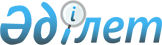 Қазақстан Республикасы Үкіметінің 2001 жылғы 19 наурыздағы N 369А қаулысына өзгерістер мен толықтырулар енгізу туралы
					
			Күшін жойған
			
			
		
					Қазақстан Республикасы Үкіметінің 2004 жылғы 28 шілдедегі N 798 Қаулысы. Күші жойылды - ҚР Үкіметінің 2006.09.04. N 835 қаулысымен.

      Қазақстан Республикасының Үкіметі қаулы етеді: 

      1. "Жоспардан тыс салықтық және бюджетке төленетін өзге де міндетті төлемдері Қазақстан Республикасының Ұлттық қорына есепке алынатын шикізат секторы ұйымдарының тізбелерін бекіту туралы" Қазақстан Республикасы Үкіметінің 2001 жылғы 19 наурыздағы N 369А қаулысына мынадай өзгерістер мен толықтырулар енгізілсін:       1) көрсетілген қаулыға 1-қосымшада: 

      реттік нөмірлері 3, 11-жолдар алынып тасталсын;       мынадай мазмұндағы реттік нөмірі 15-жолмен толықтырылсын: 

      "15 "ҚазМұнайГаз" Барлау Өндіру" акционерлік қоғамы";       2) көрсетілген қаулыға 3-қосымшада: 

      реттік нөмірлері 3, 10-жолдар алынып тасталсын;       мынадай мазмұндағы реттік нөмірі 12-жолмен толықтырылсын: 

      "12 "ҚазМұнайГаз" Барлау Өндіру" акционерлік қоғамы". 

      2. Осы қаулы 2004 жылғы 1 сәуірден бастап күшіне енеді.        Қазақстан Республикасының 

      Премьер-Министрі 
					© 2012. Қазақстан Республикасы Әділет министрлігінің «Қазақстан Республикасының Заңнама және құқықтық ақпарат институты» ШЖҚ РМК
				